The purpose of the Ada County Historic Preservation Council is to promote the educational, cultural, economic and general welfare of the public of Ada County through the identification, evaluation, designation, and protection of those buildings, sites, areas, structures, and objects which reflect significant elements of the county’s, the state’s and the nation’s historic, architectural, archaeological, and cultural heritage.AGENDA FOR FEBRUARY 2, 2021, 12:00 P.M.VIRTUAL MEETING The meeting will be conducted via WebEx Video Conference.  If you would like to participate by phone or video, please contact Brent Danielson.  He can be reached at bdanielson@adacounty.id.gov or (208) 287-7913. CALL TO ORDERROLL CALL & INTRODUCTION OF GUESTSAGENDA ADDITIONS / CHANGESAPPROVAL OF MINUTES January MinutesACTION / INFORMATION / DISCUSSION ITEMSCLG Grant Update – BrentCounty Treasure Award Update - BrentAda County Parks Department Update on Oregon Trail Recreation Area – Mike EdwardsHistoric Preservation in Cities that are not a CLG Discussion - CouncilOperational Plan for 2021 – CouncilWritten Articles – CouncilIdeas for Idaho Archaeology and Historic Preservation Month (May) - CouncilOutreach to other Historic Groups within Ada County – CouncilFuture Agenda Items - CouncilUPCOMING EVENTSADJOURNMENT	A.	Next Scheduled Meeting: March 2, 2021ADA COUNTY HISTORIC PRESERVATION COUNCILADA COUNTY HISTORIC PRESERVATION COUNCILADA COUNTY HISTORIC PRESERVATION COUNCIL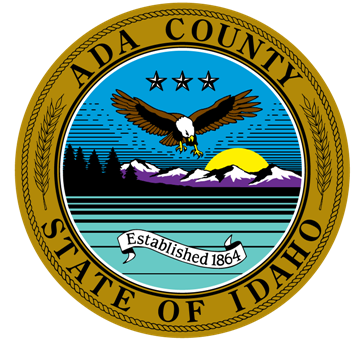 	200 W. Front Street	Boise, Idaho  83702	P. (208) 287-7900	F. (208) 287-7909Frank Eld, ChairKathryn AlmbergAngela HansenSarah SchaferRobert Martinez, Vice-ChairDave DaviesForrest HunterRobert Martinez, Vice-ChairDave DaviesForrest HunterTed Vanegas, SecretaryPaul FriseMichael OthsTed Vanegas, SecretaryPaul FriseMichael OthsMembersMembersMembersMembersMembersMembersStaff & OthersStaff & OthersFrank EldRobert MartinezTed VanegasBrent Danielson, StaffKathryn AlmbergDave DaviesPaul FriseBrianna Bustos, StaffAngela HansenForrest HunterMichael OthsMike Edwards, Ada County Parks Dept.Sarah SchaferFebruary 3, 2021History Happy Hour: Idaho EbonyZoom, Pre-registration is required.6:00 PM – 7:00 PMFebruary 4, 2021Fettucine Forum:  “See Idaho First”Online, Pre-registration is required6:00 PM – 7:00 PM